DTB Highlights Exodus: Exit from Egypt  © 2017 WF Cobb Truthbase.net  DailyTruthbase.blogspot  God separates and protects His people as He brings judgment on their enemies.  God hardens or fixes a heart that doesn't listen to, nor fear, nor obey Him in the position of rebellion so the choice they have made is obvious as He judges.
Purpose 5:1 Moses...told Pharaoh "Thus says the LORD God of Israel: 'Let My people go, that they may hold a feast to Me in the wilderness"APP God is always faithful to His promises (+/-) and delivers those who call out to Him, so they can worship/glorify Him.Preparation 1:5 70 descendants 7 were fruitful and increased  Now there arose a new king over Egypt, who did not know Joseph.2:23 and their cry came up to God because of the bondage. 24 So God heard their groaning, and God remembered His covenant  14 God said to Moses, "I AM WHO I AM." And He said, "Thus you shall say to the children of Israel, 'I AM has sent me to you.' "19 But I am sure that the king of Egypt will not let you go, no, not even by a mighty hand. 20 So I will stretch out My hand and strike 21 I will give this people 22 ask of her neighbor articles of silver, articles of gold, and clothing...So you shall plunder the Egyptians4:11Who has made man's mouth? 14 So the anger of the LORD was kindled against Moses...Aaron 30 Signs staff/serpent, hand, blood 4:31 So the people believed; heard that the LORD...looked on their affliction, then they bowed their heads and worshiped.31:2 Bezalel 3 I have filled him with the Spirit of God, in wisdom, in understanding, in knowledge, all kinds of skills  4 design 6 (helpers) put wisdom in the hearts of all the gifted artisans, that they may make all that I have commanded you:APP God prepares and uses people to accomplishes His purposes. Those who are faithful get blessed; those who don't get cursed.God allows/designs the difficulties so that he can show himself strong on behalf of His people as they trust in Him (as they are following His will). He often provides/delivers supernaturally after the trial. Often things get worse before they get better as we follow Him (unless Heb 11).Plagues Ex 7-10 God didn't need ten plagues to remove the Israelites from Egypt, but rather to remove Egypt from the Israelites . Yahweh demonstrates His superiority over the gods of Egypt so His people would trust Him, rather than the false gods of the created realm. Each of the plagues is directed against an Egyptian god (polemic), so that all would know that He is the true God.7:3 And I will harden Pharaoh's heart, and multiply My signs and My wonders in the land of Egypt. 4 But Pharaoh will not heed you, so that I may lay My hand on Egypt and bring My armies and My people, the children of Israel, out of the land of Egypt by great judgments. 5 Egyptians shall know that I am the LORD, when I stretch out My hand on Egypt and bring out the children of Israel 9:16 for this purpose I have raised you up: that I may show My power in you, and that My name may be declared in all the earthGod increases pressure (people repent from consequences, but not causes) Satan counterfeits miracles to keep people enslaved 14:11 Because there were no graves in Egypt, have you taken us away to die in the wilderness? Why have you so dealt with us...12 Let us alone that we may serve the Egyptians'? Better for us to serve the Egyptians than that we should die in the wilderness.14 LORD will fight for you, and you shall hold your peace." 15 LORD to Moses: "Why do you cry to Me? Tell...Israel to go forward.*14:31 Israel saw the great work LORD had done in Egypt; so the people feared the LORD, and believed the LORD and His servant MosesAPP Pharaoh not listen 'cse looked only at the world (magicians/satan counterfeits); needed to know some history and philosophy tooPrecise Obedience 19:5 if you will indeed obey My voice and keep My covenant, then you shall be a special treasure to Me above all people; for all the earth is Mine. 6 you shall be to Me a kingdom of priests and a holy nation. 8 "All that the LORD has spoken we will do”Big Ten-Jealous God #1-no others; no image;  not bear name in vain; Sabbath; honor parents; no: murder, adultery, stealing, lying; coveting20:5 I am a jealous God, visiting the iniquity..hate Me, 6  showing hesed to those who love/loyalty Me and keep My commandments. 20 Moses said  "Do not fear; for God has come to test you, and that His fear may be before you, so that you may not sin 24...bless you24:7 He took the book of the covenant and read...and they said, "All that Yahweh has spoken will we do, and be obedient." 8 Moses took the blood, and sprinkled it on the people, this is the blood of the covenant, which Yahweh has made with you concerning all these words." 9 Then Moses, Aaron, Nadab, Abihu, and seventy of the elders of Israel went 10 They saw the God of Israel...28:2 dignity and honor NIV28:30 Urim'Thummim...Thus Aaron will always bear the means of making decisions for the Israelites over his heart before the LORD.30:38 Whoever makes incense like it to enjoy its fragrance must be cut off from their people. APP God sets people apart for service, but they can get burned, just like those who rebel. He gives wisdom and skill to do His workPardon/Punish 32-34 32:7 Yahweh to Moses, "Go, get down; for your people, who you brought up out of the land of Egypt, have corrupted themselves! 8 They have turned aside quickly out of the way which I commanded them. 9 they are a stiff-necked people. 10 Now therefore leave me alone, that my wrath may burn hot against them, and that I may consume them; and I will make of you a great nation." 32:26 "Whoever is on Yahweh’s side, come to me!" All the sons of Levi gathered themselves together to him. 27 says Yahweh, the God of Israel, `Every man put his sword on, and go back and forth from gate to gate thru the camp, and every man kill his brother, and companion, and neighbor." 28 The sons of Levi did acc to the word of Moses: and there fell of the people that day about 3000 men. 29 Moses said, "Consecrate yourselves today to Yahweh, yes, every man against his son, and against his brother; that he may bestow on you a blessing this day." 33:18 He said, "Please show me your GLORY." 19 He said, "I will make all my goodness pass before you, and will proclaim the name of Yahweh before you. I will be gracious to whom I will be gracious, and will show mercy on whom I will show mercy." 5 Yahweh descended in the cloud, and stood with him there, and proclaimed the NAME of Yahweh. 6 Yahweh passed by before him, and proclaimed, "Yahweh! Yahweh, a merciful and gracious God, slow to anger, and abundant in hesed/loyal love and faithfulness/truth, 7 keeping hesed/loyal love for thousands, forgiving iniquity and disobedience and sin; and that will by no means clear the guilty, visiting the iniquity...APP Discriminatory allegiance in serving God results in holiness and blessing. Worldly values and disobedience results in death (esp in worship) 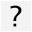 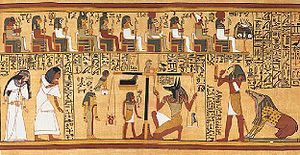 